Raseinių Šaltinio progimnazijos direktoriaus 2024 m. sausio  d.įsakymu Nr. V1- 3 priedas RASEINIŲ ŠALTINIO PROGIMNAZIJOSMOKYTOJO PADĖJĖJOS VAIDOS DAUDORAVIČIENĖS GRAFIKAS 2023-2024 M. M. II-AS PUSMETIS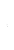 Mokytojo padėjėja                                                                                         Vaida DaudoravičienėSUDERINTARaseinių Šaltinio progimnazijos direktoriaus pavaduotoja ugdymuiVioleta Bakutienė2024 m. sausio   d. PirmadienisPirmadienisAntradienisAntradienisLaikasVeiklaLaikasVeikla7:45-8:00Pagalba PUG vaikams ruošiantis pamokoms7:45-8:00Pagalba PUG vaikams ruošiantis pamokoms8:00-8:45Pasiruošimas pusryčiams ir valgymas PUG8:00-8:45Lietuvių kalba ir literatūra 3a.08:50-09:35Matematika 3a.08:50-09:35Lietuvių kalba ir literatūra 3a.09:45-10:30Lietuvių kalba ir literatūra 3a.09:45-10:30Ugdomoji veikla PUG10:40-11:25Lietuvių kalba ir literatūra 3a.10:40-11:25Matematika 3a.11:50-12:35Pasiruošimas pietums ir valgymas PUG11:50-12:35Pasiruošimas pietums ir valgymas PUG12:50-14:00Individuali veikla PUG12:50-14:00Individuali veikla PUGTrečiadienisTrečiadienisKetvirtadienisKetvirtadienisLaikasVeiklaLaikasVeikla7:45-8:00Pagalba PUG vaikams ruošiantis pamokoms7:45-8:00Pagalba PUG vaikams ruošiantis pamokoms8:00-8:45Visuomeninis ugdymas 3a.8:00-8:45Matematika 3a.08:50-09:35Matematika 3a.08:50-09:35Ugdomoji veikla PUG09:45-10:30Lietuvių kalba ir literatūra 3a.09:45-10:30Ugdomoji veikla PUG10:40-11:25Ugdomoji veikla, žaidimai PUG10:40-11:25Lietuvių kalba ir literatūra 3a.11:50-12:35Pasiruošimas pietums ir valgymas PUG11:50-12:35Lietuvių kalba ir literatūra 3a.12:50-14:00Dienoraščio pildymas12:50-14:00Individuali veikla PUGPenktadienisPenktadienisPamokų laikasLaikasVeikla7:45-8:00Pagalba PUG vaikams ruošiantis pamokoms1.08:00 – 08:458:00-8:45Anglų kalba 3a.2.08:50 – 09:3508:50-09:35Lietuvių kalba ir literatūra 3a.3.09:45 – 10:3009:45-10:30Ugdomoji veikla PUG4.10:40 – 11:2510:40-11:25Matematika 3a.5.11:50 – 12:3511:50-12:45Pasiruošimas pietums ir valgymas PUG6.12:50 – 13:35